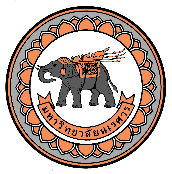 งบประมาณรายได้คณะสังคมศาสตร์ มหาวิทยาลัยนเรศวรแบบเสนอโครงการวิจัย ประกอบการเสนอขอรับทุนอุดหนุนการวิจัยประจำปีงบประมาณ พ.ศ. …………. ชื่อโครงการวิจัย	(ภาษาไทย)     ……………………………………………………………………………………………………………………………	      	(ภาษาอังกฤษ) …………………………………………………………………….………………………………………………………ส่วน ก :	ลักษณะโครงการวิจัย        ประเภทการวิจัย  พื้นฐาน  ประยุกต์  ทดลองและพัฒนาจริยธรรมการวิจัย 	เกี่ยวข้อง*จริยธรรมการวิจัยในมนุษย์ 	 กำลังดำเนินการยื่นเสนอขอใบรับรอง	หมายเลขโครงการวิจัย.........................	 ใบรับรองเลขที่................................	ลงวันที่ ................................................จรรยาบรรณการใช้สัตว์ทดลอง  กำลังดำเนินการยื่นเสนอขอใบรับรอง	หมายเลขโครงการวิจัย.........................	 ใบรับรองเลขที่................................	ลงวันที่ ................................................ความปลอดภัยทางชีวภาพ  กำลังดำเนินการยื่นเสนอขอใบรับรอง	หมายเลขโครงการวิจัย.........................	 ใบรับรองเลขที่................................	ลงวันที่ ................................................	3. ประเภททุนอุดหนุนการวิจัยตามประกาศมหาวิทยาลัยนเรศวร เรื่อง หลักเกณฑ์การให้ทุนอุดหนุนการวิจัยคณะสังคมศาสตร์ทุนวิจัยสำหรับนักวิจัยหน้าใหม่ทุนวิจัยสำหรับนักวิจัยที่มีประสบการณ์ด้านการวิจัยแหล่งทุนอุดหนุนการวิจัยที่เคยได้รับในฐานะหัวหน้าโครงการวิจัย...................................................................................ชื่อโครงการวิจัยที่เคยได้รับทุนในฐานะหัวหน้าโครงการวิจัย.......................................................................................................................................................................................................................................................................................ช่วงระยะเวลาที่ดำเนินการ................................................................................................................................................ทุนพัฒนาข้อเสนอโครงการวิจัยเพื่อขอรับการอุดหนุนจากแหล่งทุนภายนอกสถาบัน4. สาขาวิชาการ (ระบุความสอดคล้องของโครงการวิจัยกับสาขาวิชาการ และกลุ่มวิชาของสภาวิจัยแห่งชาติ เพียงข้อเดียว)  วิทยาศาสตร์กายภาพและคณิตศาสตร์  วิทยาศาสตร์การแพทย์  วิทยาศาสตร์เคมีและเภสัช  เกษตรศาสตร์และชีววิทยา  วิศวกรรมศาสตร์และอุตสาหกรรมวิจัย  ปรัชญา  นิติศาสตร์  รัฐศาสตร์และรัฐประศาสนศาสตร์  เศรษฐศาสตร์  สังคมวิทยา  เทคโนโลยีสารสนเทศและนิเทศศาสตร์  การศึกษา5. จริยธรรมการวิจัยเกี่ยวข้องจริยธรรมการวิจัยในมนุษย์ 	ระบุ เลขที่ใบรับรอง ..................... ลงวันที่ ........................................จรรยาบรรณการใช้สัตว์ทดลอง 	ระบุ เลขที่ใบรับรอง ..................... ลงวันที่ ........................................ความปลอดภัยทางชีวภาพ 	ระบุ เลขที่ใบรับรอง ..................... ลงวันที่ ........................................อยู่ระหว่างการยื่นขอการรับรองไม่เกี่ยวข้อง ซึ่งข้าพเจ้า ได้รับทราบ และเข้าใจ เกี่ยวกับ ประกาศมหาวิทยาลัยนเรศวร เรื่อง คุณสมบัติ หลักเกณฑ์โครงการวิจัยที่ต้องขอรับรองจริยธรรมการวิจัยในมนุษย์ ประกาศมหาวิทยาลัยนเรศวร เรื่อง การกำหนดวิธีดำเนินงานตามแนวทางปฏิบัติเพื่อความปลอดภัยทางชีวภาพในกำกับของคณะกรรมการเพื่อความปลอดภัยทางชีวภาพ จรรยาบรรณการใช้สัตว์เพื่องานทางวิทยาศาสตร์ ของสภาวิจัยแห่งชาติ            ทั้งนี้ ข้าพเจ้าขอยืนว่าโครงการวิจัยที่ขอส่งรับการสนับสนุนทุนวิจัยนี้ ไม่มีความเกี่ยวข้องกับประกาศดังกล่าว  หากภายหลังพบว่าข้อเสนอโครงการวิจัยนี้ มีความเกี่ยวข้อง ข้าพเจ้าจะรับผิดชอบต่อผลกระทบที่จะเกิดขึ้น    แต่เพียงผู้เดียวส่วน ข :	องค์ประกอบในการจัดทำโครงการวิจัย ผู้รับผิดชอบ และคณะผู้วิจัย คำสำคัญ (Keywords) ของโครงการวิจัยภาษาไทย ...................................................................................................................................................................ภาษาอังกฤษ ..............................................................................................................................................................ความสำคัญและที่มาของปัญหาที่ทำการวิจัย......................................................................................................................................................................................................................................................................................................................................................................................................... ..............................................................................................................................................................................................................วัตถุประสงค์ของโครงการวิจัย........................................................................................................................................................................................... ..............................................................................................................................................................................................................ทฤษฎี สมมุติฐาน (ถ้ามี) และกรอบแนวความคิดของโครงการวิจัย ........................................................................................................................................................................................... ..............................................................................................................................................................................................................การทบทวนวรรณกรรม/สารสนเทศ (Information) ที่เกี่ยวข้อง ........................................................................................................................................................................................... ..............................................................................................................................................................................................................เอกสารอ้างอิงของโครงการวิจัย........................................................................................................................................................................................... ..............................................................................................................................................................................................................วิธีการดำเนินการวิจัย และสถานที่ทำการทดลอง/เก็บข้อมูล........................................................................................................................................................................................... ..............................................................................................................................................................................................................ระยะเวลาทำการวิจัย และแผนการดำเนินงานตลอดโครงการวิจัย งบประมาณของโครงการวิจัยหมายเหตุ : ถัวเฉลี่ยจ่ายทุกรายการประโยชน์ที่คาดว่าจะได้รับ (ระบุ ผู้ใช้ประโยชน์ หน่วยงานที่นำผลการวิจัยไปใช้ประโยชน์)........................................................................................................................................................................................... ..............................................................................................................................................................................................................แผนการถ่ายทอดเทคโนโลยีหรือผลการวิจัยสู่กลุ่มเป้าหมาย........................................................................................................................................................................................... ..............................................................................................................................................................................................................ผลสำเร็จและความคุ้มค่าของการวิจัยที่คาดว่าจะได้รับคำชี้แจงอื่นๆ (ถ้ามี).........................................................................................................................................................................................................................................................................................................................................................................................ข้อคิดเห็นต่อโครงการ .........................................................................................................................................................................................................................................................................................................................................................................................ส่วน  ค :	ประวัติคณะผู้วิจัยชื่อ – นามสกุล 	(ภาษาไทย) นาย / นาง / นางสาว.................................................................................................(ภาษาอังกฤษ) Mr. / Miss / Mrs. ……………………………………………………………………………………	หมายเลขบัตรประจำตัวประชาชน	…………………………………………………………………ตำแหน่งปัจจุบัน	........................................................................................................สถานที่ติดต่อ		ที่ทำงาน .......................................................................................................................................................	โทรศัพท์	............................................................	โทรสาร  .......................................................	โทรศัพท์เคลื่อนที่	............................................	E – mail  ....................................................ประวัติการศึกษาประสบการณ์การทำวิจัย (ในตำแหน่งหัวหน้าโครงการ)สาขาวิชาที่เชี่ยวชาญ  ...............................................................................................................................................ภาระงานในปัจจุบัน  ...................................................................................................................................................ผลงานวิจัยหมายเหตุ :	ระบุข้อมูลโดยละเอียดในแต่ละหัวข้ออย่างถูกต้องและครบถ้วนสมบูรณ์  เพื่อประโยชน์ในการประเมินผลข้อเสนอโครงการวิจัยต้องผ่านการรับรองจริยธรรมการวิจัย ดูรายละเอียด และดาวน์โหลดแบบฟอร์มได้ที่ http//www.research.nu.ac.th/home/download.phpชื่อ – สกุล........................................................................................................................................................................สัดส่วนการทำวิจัย (%).......................หน่วยงาน........................................................................................................................................................................................................................................................................................................................................................................................................................................................................................................................................................................................................................................บทบาทในโครงการบทบาทในโครงการ...........................................................................................................................................................................................................................................................................................................................................................................................................................ชื่อ – สกุล........................................................................................................................................................................สัดส่วนการทำวิจัย (%).......................หน่วยงาน........................................................................................................................................................................................................................................................................................................................................................................................................................................................................................................................................................................................................................................บทบาทในโครงการบทบาทในโครงการ...........................................................................................................................................................................................................................................................................................................................................................................................................................กิจกรรมเดือนที่เดือนที่เดือนที่เดือนที่เดือนที่เดือนที่เดือนที่เดือนที่เดือนที่เดือนที่เดือนที่เดือนที่กิจกรรม123456789101112รายละเอียดค่าใช้จ่ายงบประมาณหมวดค่าตอบแทนหมวดค่าใช้สอยหมวดค่าวัสดุรวมประเภทประเภทของผลงานจำนวนตัวชี้วัดหลักสิทธิบัตร.....ผลงานตัวชี้วัดหลักอนุสิทธิบัตร.....ผลงานตัวชี้วัดหลักตีพิมพ์ในวารสารระดับนานาชาติที่มีค่า Impact Factor (ที่อยู่ในฐานข้อมูล Web of Science (ISI เดิม) หรือ Scopus)....... เรื่องตัวชี้วัดหลักตีพิมพ์ในวารสารระดับนานาชาติ (ไม่มีค่า Impact Factor) (ที่อยู่ในฐานข้อมูล Web of Science (ISI เดิม) หรือ Scopus)....... เรื่องตัวชี้วัดหลักตีพิมพ์ในวารสารระดับประเทศ (อยู่ในฐานข้อมูล TCI กลุ่มที่ 1)....... เรื่องตัวชี้วัดรองนำเสนอในการประชุมวิชาการในระดับนานาชาติ ที่มีการตีพิมพ์บน Proceedings....... เรื่องตัวชี้วัดรองนำเสนอในการประชุมวิชาการในระดับชาติ ที่มีการตีพิมพ์บน Proceedings....... เรื่องตัวชี้วัดรองบทความวิชาการ  ตำรา  หนังสือที่มีการรับรองคุณภาพ....... เรื่องตัวชี้วัดรองได้สิ่งประดิษฐ์ อุปกรณ์ เครื่องมือ หรืออื่นๆ เช่น ฐานข้อมูล Software  ที่สามารถนำไปใช้ประโยชน์หรือนำไปใช้เชิงพาณิชย์และได้รับการรับรองการใช้ประโยชน์จากหน่วยงานที่เกี่ยวข้อง....... ชิ้นตัวชี้วัดรองลิขสิทธิ์....... เรื่องตัวชี้วัดรองถ่ายทอดผลงานวิจัย / เทคโนโลยีสู่กลุ่มเป้าหมายและได้รับการรับรองการใช้ประโยชน์จากหน่วยงานที่เกี่ยวข้อง....... คน/หน่วยงาน.............................................................................หัวหน้าโครงการ(.....................ชื่อ – สกุล......................)วันที่ ........................................................................................................................หัวหน้าภาควิชา............(.....................ชื่อ – สกุล......................)วันที่ ...........................................ปีการศึกษาคุณวุฒิสถาบันการศึกษาปีงบประมาณโครงการแหล่งทุนสถานะการดำเนินงานผลงานวิจัยที่ตีพิมพ์ในวารสารระดับชาติผลงานวิจัยที่ตีพิมพ์ในวารสารระดับนานาชาติผลงานวิจัยที่นำไปใช้ประโยชน์ได้ผลงานอื่นๆ เช่น ตำรา บทความ สิทธิบัตร ฯลฯรางวัลผลงานวิจัยที่เคยได้รับ